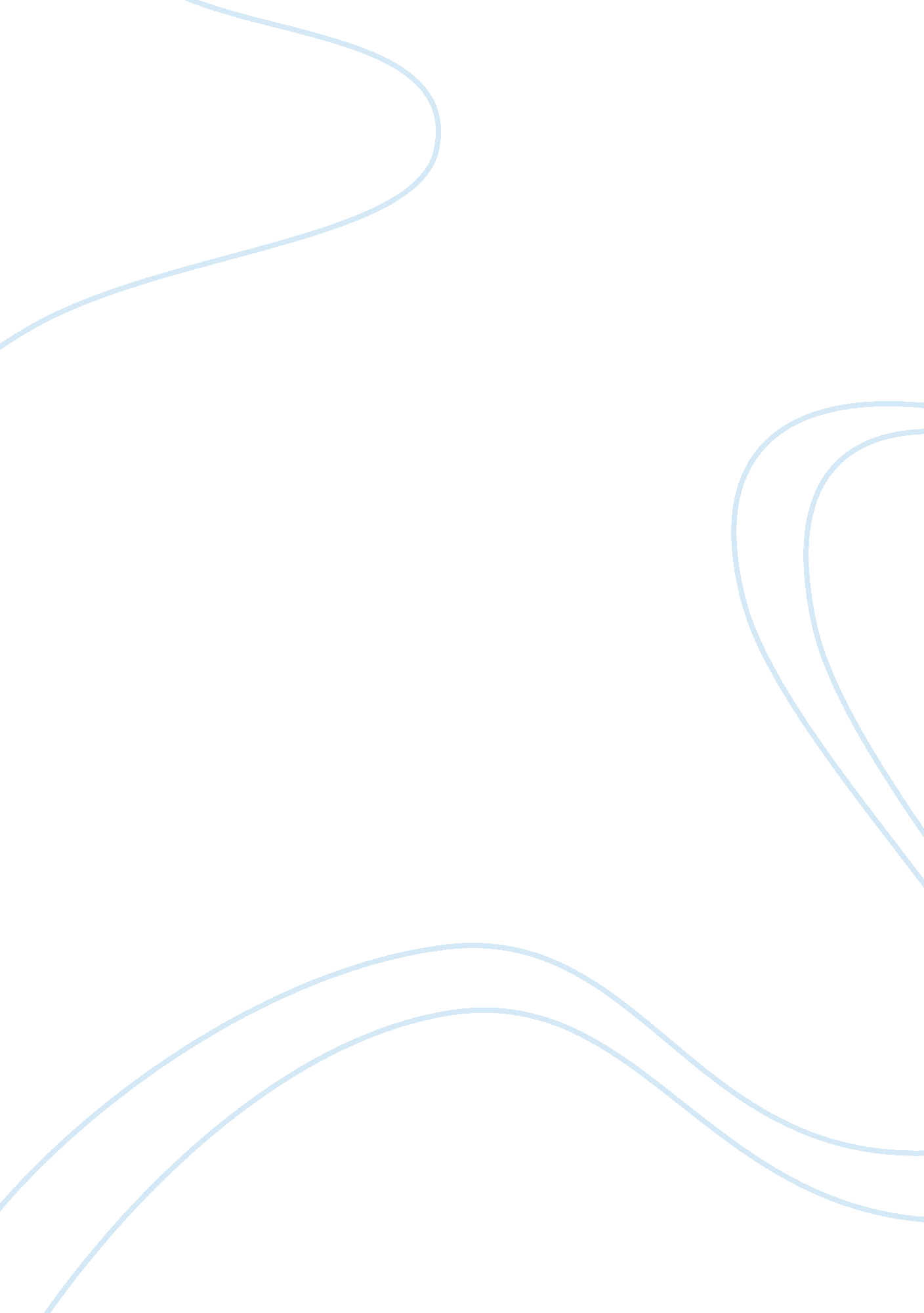 Problem solution skills – 200 words essayLife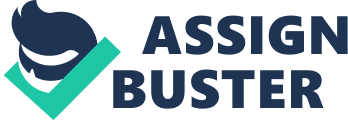 What are problem solving skills - examples I have used my problem solving skills in many ways, one of which was at school during class. Theteacherhad broken up the class into 4 groups and I was chosen leader of one of the groups. The task that was assigned was ‘ what would you do if you were on a boat and the boat started to sink’. So, using my problem solving skills, I told my team of what steps need to be taken when a problem of any kind is being raised. The first step is to identify what the issue is. Once the problem has been identified, we thought of all possible ways to prevent any further damage to the boat., then to find out any alternative ways that we could use. Once the situation has been identified, you demonstrate those ideas and aim to do them so that you can fix the problem that you are facing. All steps were discussed as a group and presented. By doing this activity, it made me learn and realise that you must need proper problem solving skills in order to achieve a desired outcome. 